DESCRIPCIÓN DE PRODUCTOS/SERVICIOS PARA SITIO WEBEste documento debe ser diligenciado y cargado a el formulario dos de la siguiente plataforma https://auladig.co/info-para-sitio-web/, Junto con las carpetas donde vendrán contenidos las fotos imágenes y vídeos de cada producto/ servicio.Debes tratar de describir la mayor cantidad de información disponible para cada producto o servicio que quieras resaltar en tu sitio web.Nota: para cada servicio es necesario guardar en carpetas nombradas así: “servicio 1; Servicio 2; servicio n” las imágenes o vídeos correspondientes a cada uno; si tienes fichas técnicas, descripciones de productos, catálogos etc, anexarlos en la carpeta correspondiente.  Servicio/Producto 1Nombre: Descripción: ¿Por qué elegirnos?:Información Adicional:Servicio/Producto 2Nombre: Descripción: ¿Por qué elegirnos?:Información Adicional:Servicio/Producto 3Nombre: Descripción: ¿Por qué elegirnos?:Información Adicional:Servicio/Producto nNombre: Descripción: ¿Por qué elegirnos?:Información Adicional:Ejemplo de cómo se visualiza la información en el sitio web. Servicio Nombre: Auxiliar de Diseño GráficoDescripción: El Auxiliar en diseño gráfico de Arkos contará con herramientas para la creación y diseño de páginas web, conocimiento y manejo de programas de diseño y edición, creación de publicidad empresarial con altos estándares de calidad, manejo de programas de comunicación audiovisual y el uso de herramientas de animación y diseño multimedia.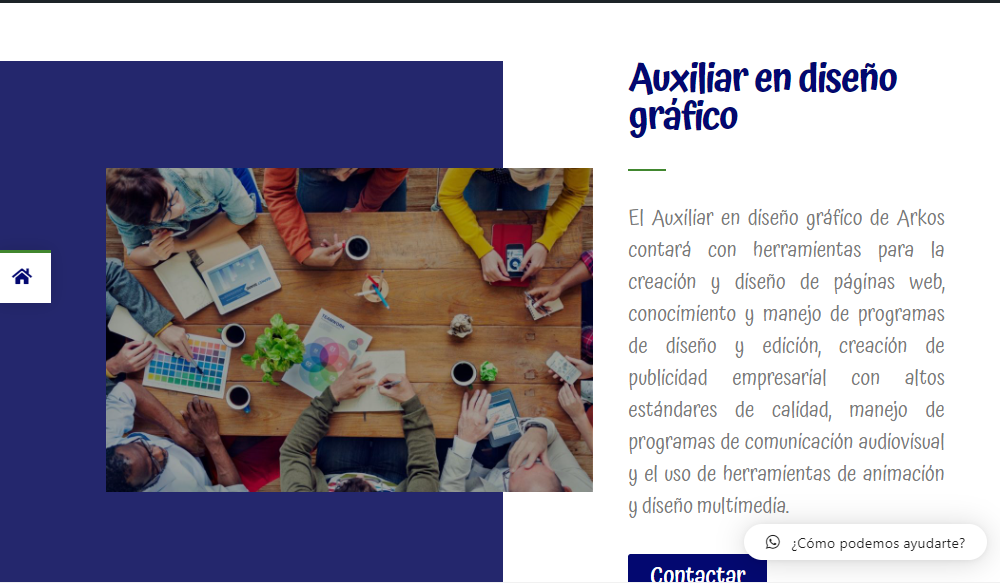 ¿Por qué elegirnos?Facilidades de pagoConvenios empresarialesEducación de alta calidad que se adapta a tus necesidadesHorarios Flexibles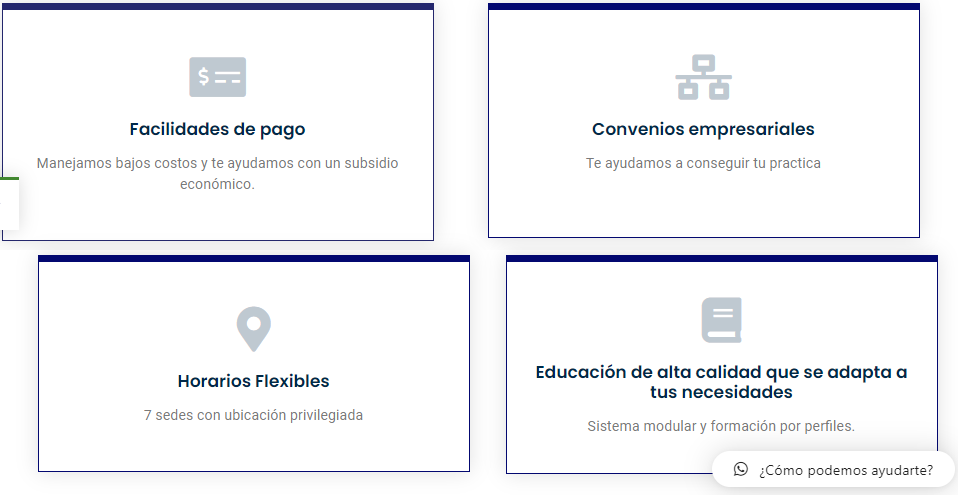 Información Adicional Para obtener tú título, debes cursar los 4 perfiles; y por cada perfil cursado, irás obteniendo una certificación, que valida tus conocimientos.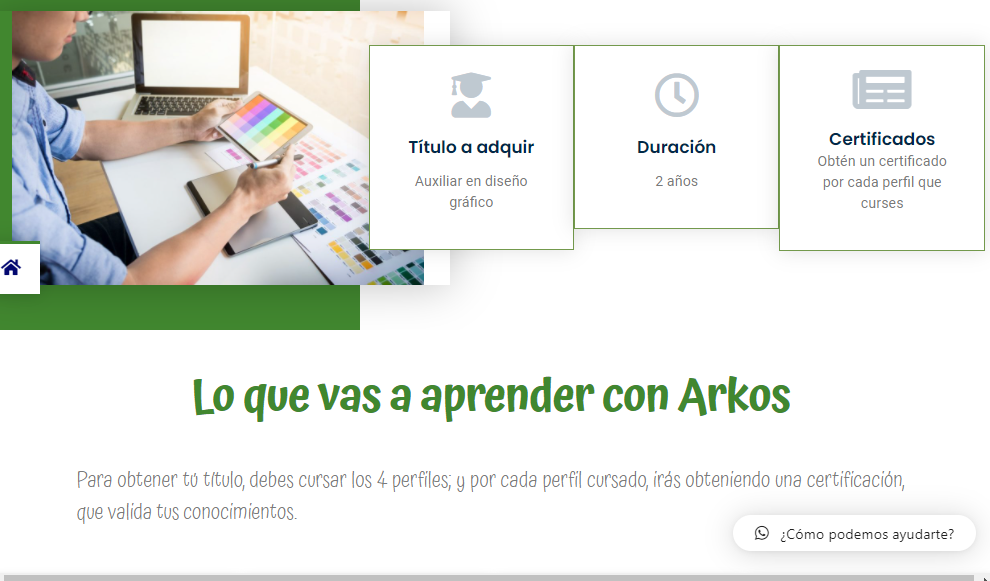 